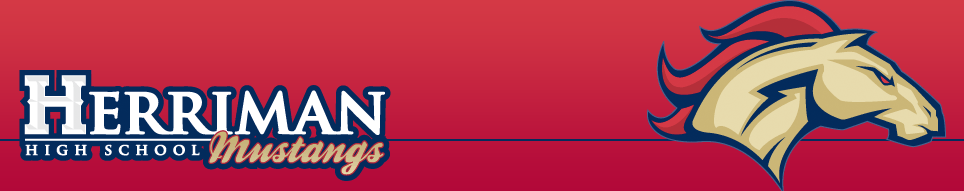 Mustang Madness @ Herriman High School InvitationHerriman High School is excited to invite you to compete in our annual Mustang Madness speech and debate tournament. We are a UHSAA sanctioned tournament.Dates: 	January, 29-30 2016Times: 	Friday – Check in at 2:30pm, Judge Meeting is at 3:00, ballots out/first extemp draw is at 3:15pm, rounds start at 3:30pm			Saturday – Check in at 7:30am, Judge Meeting is at 7:45, rounds start at8:00am	Location:	Herriman High School, 11917 South 6000 West, Herriman, UT 84096(Please have buses park in the NORTH parking lot after dropping off students at the front of the school.) Students are welcome to congregate in the commons area or cafeteria while in between rounds. Events Offered:	IEs	Oratory, Impromptu, DI, HI, DUO, SPAR, National/Foreign ExtempDebate or Congress			Policy, Lincoln-Douglas, Public Forum, Student CongressJudges:	CX:		1 judge for every 2 teams		PF/LD:		1 judge for every 3 teams/debaters		IE:		1 judge for every 5 entries		Con:		1 judge for every 4 entriesA judge’s training meeting will be held on both Friday and Saturday (see schedule). Please have inexperienced judges come and receive instruction/help BEFORE rounds are scheduled to begin.If schools fail to supply the judges that they registered they will be charged a no-show fee. Fees (for both days):		School Fee: 			$30.00					CX and PF:			$14.00/teamLD, Congress, IEs:		$7.00/entryNo-Show Judges: 		$20.00Awards:	We will have awards for the top finishers in each debate and individual events. Sweepstakes awards will be awarded to the top 3 finishing schools.Registration:	Registration must be entered on Tabroom no later than 5:00pm on Wednesday, January 27th, 2015 (including judges). All fees and entries will be frozen at this point, and the dollar amount on your invoice at that point will be your fee. There will be NO drop fees. If you need to remove students from your roster, please do so to insure that the tournament will not have to deal with last minute drops/no-shows. You will not be penalized for removing students up until Thursday, January 28th, 2015 @ 5:00pm, after which a $5 drop fee will ensue. Topics:	We will use the NFL January topic in Public Forum and the January/February topic in Lincoln-Douglas.Concessions:	Herriman High School will be selling concessions. Food will be available for purchase at the cafeteria.Questions:	Please address any questions or concerns to Ashley Givens at Herriman	High School, Ashley.givens@jordandistrict.org. Tentative ScheduleRounds will start when scheduled. Even if rounds end early, the following round willnot begin until the scheduled time. However if no one is double entered in IE’s finals and Debate/congress finals will move up in order to end the tournament early. We look forward to seeing you! Friday (IE’s & Debate)Friday (IE’s & Debate)Saturday (IE’s & Debate)Saturday (IE’s & Debate)2:30-3:00Registration (Room 2026)7:30Arrive (Students can be in the commons area/cafeteria) 3:00Judges Meeting (Faculty Lounge) 7:45Judges Meeting (Faculty Lounge) 3:15Ballots Out/Draw for Extemp Starts (Tech Atrium) 8:00-10:00Round 2 Debate/Congress Session 23:30-5:00Round 1 IE’s10:15Extemp Draw5:00-7:00Round 1 Debate/Congress Session 110:30-12:00Round 3 IE’s7:15Extemp Draw 12:00-2:00Round 3 Debate/Congress Session 37:30-9:00Round 2 IE’s 2:15Extemp Draw2:30-4:00IE Finals 4:00-6:00Round 4 Debate/Final Congress SessionASAPAwards